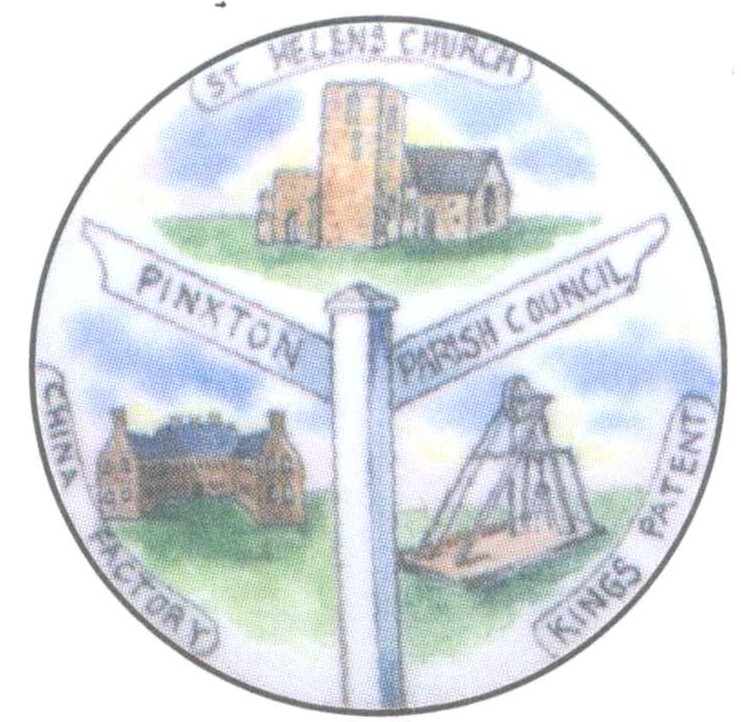 Minutes of the Pinxton Parish Council Meeting held on 18th January 2023 at 6.30pmPresent: Cllr M Hinman (Chairman)	Cllr B Kelly (Vice)	Cllr M Dooley 		Cllr R Street	Cllr C Drake-Brockman	Cllr L Brentnall 	Cllr V Meredith	Cllr J Siddle Cllr B Marshall			Cllr SlackL J Powell – Parish ClerkMembers of Public x 61 x Police Representatives (p/t)	Cllr Siddle advised that he was recording the meeting.22/093 Apologies for absence Apologies were received from Cllr Coyle who had a previous engagement, Cllr Chippington who had work commitments.The apologies were recorded and accepted.22/094 Declaration of Members Interest/Update of Register Cllr D Cllr Dooley declared an interest due to her involvement with the Bingo Group.Cllr Siddle declared an interest due to his involvement with Pinxton FC.Cllr Street declared an interest in preferred groups.Cllr Hinman declared a pecuniary interest due to his involvement in Derbyshire Darts.22/095 To receive and approve requests for dispensations from members on matters in which they have a Disclosable Pecuniary Interest.Cllr Hinman requested dispensation to discuss matters affecting the Village Inn and Derbyshire Darts.RESOLVED (unanimous) Cllr Hinman be awarded dispensation to discuss but not vote on matters effecting the Village Inn and Derbyshire Darts.22/096 To determine which items, if any, should be taken with the public excluded. RESOLVED In view of the confidential nature of agenda items 101.11 and 101.12 it was necessary to discuss this item with the Public and Press excluded in accordancewith the Public Bodies (Admission to Meetings) Act 1960, S1.22/097   Minutes   	The minutes of the Parish Council meeting held Wednesday 16th November 2022 were considered. The minutes had been distributed to members prior to the meeting.RESOLVED (unanimous) The minutes of the Parish Council Meeting held on 16th November 2022 be adopted with the amendment of Cllr Slacks Christian name from Anthony to Antony.22/098	Updates on matters arising from the minutes (for information only)The Clerk reported that the benches in the cemetery are being installed and look good.The Clerk gave an update on the Wharf Road trees.The Clerk gave an update on Speedwatch and it was agreed that this would be an item on the next agenda.22/099 Public Speaking 099.1 Parishioner MattersRoy Landers expressed concern regarding the overflow of soil in the cemetery. He was advised that this would be placed in the new planters once built.A member of the public complained about the water flooding the Tops football pitch. It was agreed that the Groundsmen would spend half a day spiking the ground.1 additional member of the public joined the meeting.This resident was in attendance to again raise the issue of flooding. The Clerk distributed pictures from the resident in question. The resident accused the parish council of causing increased flooding by promoting the building of further housing in the Labour party brochure. It was agreed that the Clerk will write a draft letter to be sent to BDC regarding the drains.2 additional members of the public joined the meeting.099.2 Police MattersThe Police Representative (PCSO) reported that there were no current issues apart from the usual school parking. Cllr Siddle thought most issues now are reported to CAN Rangers. The Clerk once again requested regular crime statistics.099.3 Reports from Council Representatives on Outside BodiesCllr Dooley reported on the meeting with the Welfare Club. The Clerk advised that she is requesting a meeting with the water authority to sort out who uses the water meters.099.4 Reports from District and County Councillor Representatives on matters of direct relevance to Pinxton Parishioners Cllr Hinman (BDC) reported that the 2 main issues were on Talbot Street where again rubbish had been dumped. Also excessive dog fouling again causing rats, a warrant will be issued.Cllr Dooley (BDC) reported that the new houses being built on Alfreton Road will now be 3 bedroom not 2 bedroom. The problem with the water on Westend has now been solved. People now wishing to apply for a council house must do so on line. The new tenancy agreement gives local people, i.e. those from the village, first priority.Cllr Dooley requested that the planting of laurel trees on Beaufit Lane be placed on the next agenda.Cllr Dooley reported that she had received numerous complaints regarding buses not turning up, she had tried on several occasions to contact Mark Fletcher MP without success.Cllr J Siddle (DCC) reported that he had raised concerns regarding the buses with the CEO of Trent Barton, who had advised that they are struggling to recruit and retain drivers, also buses are off the road due to them needing repairs and parts being unavailable. Hopefully the full service will be resumed within 9 months.The best way to report pot holes is via Derbyshire on line or directly to him.The mosaics done by the children for the front of the village hall are almost ready.There is a debate in Westminster over Junction 28, residents will receive feedback. 22/100    Planning ApplicationsThe latest planning applications and decisions had been distributed to members prior to the meeting. The planning applications and decisions were noted. 22/101    Parish Council – Items for Decision/Action101.01 Planting of TreesConsideration was given to re-inviting Katherine Church to attend the February meeting to further discuss the planting of trees on BDC’s land.RESOLVED (unanimous) to invite Katherine Church but commence the meeting at 6.30pm as Fredrick Gents are also attending.101.02 Village Hall TableclothsConsideration was given to the charge for hall hirers using tablecloths.RESOLVED (7 for, 2 abstentions) to include in the hire policy a charge of £10 per tablecloth if required.101.03 Tree Planting on Former Rectory SiteConsideration was given to an email from Matt Connley regarding the developer wanting approval to plant trees and shrubs on the former rectory site.RESOLVED (unanimous) the proposal be rejected as unsuitable.101.04 Meeting Dates 2023Consideration was given to the suggested meeting dates for 2023, these had been distributed to members prior to the meeting. The Clerk explained that the April meeting would be in the pre election period (formerly known as Purdah) so business would be limited.RESOLVED (unanimous) the dates be accepted but omitting an August meeting (standing order would need amending to reflect this.101.05 FootpathsConsideration was given to any update in relation to footpaths.Cllr Siddle reported that the report and order for Bridleway 12 is with the magistrates. The support of the council is requested. Footpaths 10, 11 and 30 are being looked at.101.06 Village Hall GrantConsideration was given to applying for a grant from Royal Action Derbyshire, the Clerk advised that the new windows would fit into the remit but the decision would take several months. It was agreed not to apply for this grant as others were available.101.07 Pinxton UFC RequestTo consider the request from Pinxton UFC for £100 towards the worm treatment which has cost over £200.RESOLVED (6 for, 1 against, 3 abstentions) the parish council not to contribute towards the worm treatment.101.08 The Tops ImprovementsConsideration was given to the way forward with the Tops improvements. The Clerk advised that she had written twice to CISWO and emailed seeking approval for the new fencing but no reply had been received. RESOLVED (unanimous) A further letter be sent to CISWO with a reply by date and stating clearly if no reply is received then work will commence. Cllr Siddle, Hinman and Jamie to discuss and agree on type of fencing.101.09 DefibrillatorsConsideration was given to who would be responsible for monitoring the defibrillators.RESOLVED (unanimous) Cllr Brentnall and Marshall to be defibrillator monitors.101.10 Christmas Lights Switch On & HampersCllr Slack voiced concern over the delay in the hampers being ready. Cllr Dooley explained that the lady making up the hampers had been taken ill. It was agreed that the whole event was a success.101.11 Request from CaretakerThis item had been moved to confidential.       101.12 Staff RequestThis item had been moved to confidential.22/111 Cemetery CostsThe current cemetery charges had been distributed prior to the meeting.RESOLVED (unanimous) to increase all cemetery related prices by 5% but Clerk to have licence to round up.22/112 Village Hall CostsConsideration was given to the current village hall charges, the price list was distributed to members prior to the meeting.RESOLVED (unanimous) increase all charges by 5%, Clerk to have licence to round up.22/113 Football & Multi-PurposeThe current charges for the football, bowling and multi-purpose were considered, price list was distributed to members prior to the meeting.RESOLVED (unanimous) Floodlit pitch from £16 to £20, Floodlights from £5 to £8 all other increase of 5%.22/114 Preferred GroupsThe current list of preferred groups had been distributed to members prior to the meeting. It was pointed out that Pinxton Labour Group no longer exists as they have amalgamated with South Normanton. The new branch would have to apply for preferred status.RESOLVED (unanimous) the current list of preferred groups be adopted.Standing orders were suspended as the meeting had reached 2 hours.22/115 Precept Setting 2023/24Consideration was given as to the precept figure for 2023/24. The Clerk had compiled all required figures for members prior to the meeting.It was agreed that £5k would be entered into reserves annually for repairs and renewals for the multi-purpose.RESOLVED (unanimous) An increase of 5% to the current precept. This will make only a small increase to individual properties due to a raise in the tax base figure.22/116 FinancesThe financial matters for November and December were considered:Income and Expenditure Details   	Statement of Parish Council Investment.Bank Statement for both accounts.Bank ReconciliationRESOLVED (unanimous) the above finances were approved.22/117 Clerks ReportThe Clerk’s report was received and noted.Concerns were raised over the banning of mobility scooters from the village hall, the Clerk said she would investigate the matter.22/118 Correspondence Received     The correspondence was noted.22/119     Date of the next Parish Council meeting – 15th February 2022 7pm in the Village all, 3 Kirkstead Road, Pinxton, NG16 6NAMembers of the public left the meeting at this juncture.Cllr Siddle ceased recording the meeting.22/101.11 Request from CaretakerConsideration was given to the request from the Caretaker.RESOLVED (unanimous) No extra hours are available at this time but consideration will be given in the future.22/101.12 Staff RequestConsideration was given to a request from a member of staff to join the Local Government Pension Scheme.Cllr Kelly requested a recorded vote.RESOLVED (Cllrs Hinman, Dooley, Meredith, Marshall, Street, Siddle, Brentnall, Drake-Brockman in favour, Cllr Kelly against) Mr P Harris be permitted to join the Government Pension Scheme.Meeting closed 9.26pmSigned Chairman…………………………………………………………………. (Cllr Hinman)